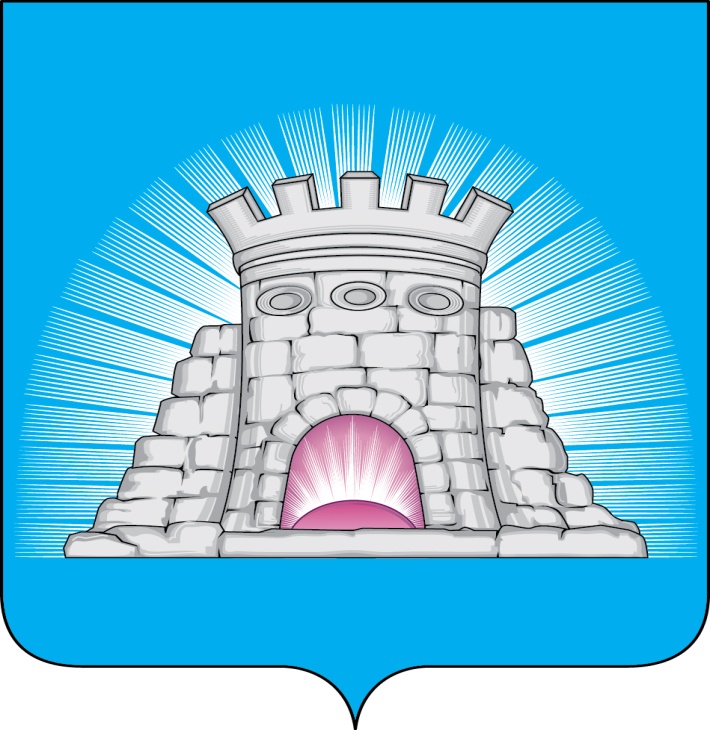                           П О С Т А Н О В Л Е Н И Е02.08.2023  №  1166/8г. ЗарайскО внесении изменений в Устав муниципального бюджетного учреждения «Зарайский ледовый спортивный комплекс»	Руководствуясь Гражданским кодексом Российской Федерации, Федеральным законом от 12.01.1996 № 7-ФЗ «О некоммерческих организациях», постановлениями главы городского округа Зарайск Московской области от 26.06.2023 № 918/6 «О признании утратившими силу отдельных муниципальных правовых актов», от 26.06.2023 № 919/6 «Об утверждении Порядка определения платы за счет средств физических и юридических лиц по договорам об оказании платных услуг муниципальными учреждениями культуры, физической культуры и спорта городского округа Зарайск Московской области», Уставом муниципального бюджетного учреждения «Зарайский ледовый спортивный комплекс»,П О С Т А Н О В Л Я Ю:1. Утвердить изменения в Устав муниципального бюджетного учреждения  «Зарайский ледовый спортивный комплекс» (далее – МБУ «Зарайский ледовый спортивный комплекс») (прилагаются).2. Директору МБУ «Зарайский ледовый спортивный комплекс»                   Краснову А.С. осуществить необходимые действия, связанные с государственной регистрацией изменений в Устав учреждения, в налоговом органе в порядке и сроки, предусмотренные действующим законодательством Российской Федерации.3. Настоящее постановление опубликовать в периодическом печатном издании «Зарайский вестник» – приложении к общественно-политической газете «За новую жизнь» и разместить на официальном сайте администрации городского округа Зарайск Московской области в сети «Интернет».												0115384. Контроль за исполнением настоящего постановления возложить на председателя комитета по культуре, физической культуре, спорту, работе с детьми и молодежью администрации городского округа Зарайск Московской области Орловского А.М.        И.о. главы городского округа Зарайск А.А. ПростоквашинВерноНачальник службы делопроизводства		    Л.Б. Ивлева02.08.2023Разослано: в дело, Мешкову А.Н., Гулькиной Р.Д., ККФКСР с Д и М – 2, МБУ «Зарайский ледовый спортивный комплекс», ОЭ и И, юридический отдел,                    СВ со СМИ, прокуратура. Н.В. Клемешова66-2-40-48									УТВЕРЖДЕНЫ 									постановлением и.о. главы 									городского округа Зарайск 									Московской области 									от 02.08.2023 № 1166/8Изменения в Уставмуниципального бюджетного учреждения«Зарайский ледовый спортивный комплекс»	В пункте 3.11. раздела 3. «Управление Учреждением» Устава слова «утверждение тарифов на платные услуги» исключить.